Belfield Community SchoolCharging andRemissions Policy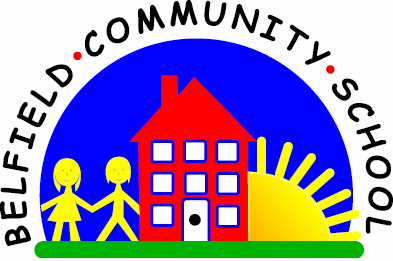 Contents1. Aims	32. Legislation and guidance	33. Definitions	34. Roles and responsibilities	35. Where charges cannot be made	46. Where charges can be made	57. Voluntary contributions	68. Activities we charge for	69. Remissions	710. Monitoring arrangements	71. AimsAt Belfield Community School our aim is to: Have robust, clear processes in place for charging and remissions Clearly set out the types of activity that can be charged for and when charges will and will not be madeOffer a range of activities and visits whilst minimising the financial barriers that may prevent some pupils from taking full advantage of these opportunities2. Legislation and guidanceThis policy is based on advice from the Department for Education (DfE) on charging for school activities and the Education Act 1996, sections 449 to 462 of which set out the law on charging for school activities in England. 3. Definitions Charge: a fee payable for specifically defined activitiesRemission: the cancellation of a charge which would normally be payable4. Roles and responsibilities4.1 The governing boardThe governing board has overall responsibility for approving the charging and remissions policy, but can delegate this to a committee, an individual governor or the headteacher.The governing board also has overall responsibility for monitoring the implementation of this policy.4.2 HeadteachersThe headteacher is responsible for ensuring staff are familiar with the charging and remissions policy, and that it is being applied consistently.4.3 StaffStaff are responsible for: Implementing the charging and remissions policy consistently Notifying the headteacher of any specific circumstances which they are unsure about or where they are not certain if the policy appliesThe school will provide staff with appropriate training in relation to this policy and its implementation.4.4   Parents Parents are expected to notify staff or the headteacher of any concerns or queries regarding the charging and remissions policy.5. Where charges cannot be made	Below we set out what we cannot charge for: 5.1 EducationAdmission applicationsEducation provided during school hours (including the supply of any materials, books, instruments or other equipment) Education provided outside school hours if it is part of:The National CurriculumReligious education Instrumental or vocal tuition, for pupils learning individually or in groups, unless the tuition is provided at the request of the pupil’s parent5.2   TransportTransporting registered pupils to or from the school premises, where the local authority has a statutory obligation to provide transportTransporting registered pupils to other premises where the governing board or local authority has arranged for pupils to be educatedTransport provided in connection with an educational visit 5.3   Residential visitsEducation provided on any visit that takes place during school hoursEducation provided on any visit that takes place outside school hours if it is part of:The National Curriculum Religious educationSupply teachers, covering for teachers who are absent from school, accompanying pupils on a residential visit6. Where charges can be madeBelow we set out what we can charge for: 6.1   EducationAny materials, books, instruments or equipment, where the child’s parent wishes him or her to own themOptional extras (see section 6.2)Music and vocal tuition, in limited circumstances (see section 6.3)6.2   Optional extrasWe are able to charge for activities known as ‘optional extras’. In these cases, schools can charge for providing materials, books, instruments or equipment. The following are optional extras:Education provided outside of school time that is not part of:The National CurriculumReligious education Transport (other than transport that is required to take the pupil to school or to other premises where the local authority or governing board has arranged for the pupil to be provided with education)Board and lodging for a pupil on a residential visitExtended day services offered to pupils (such as breakfast clubs, after-school clubs, tea and supervised homework sessions) When calculating the cost of optional extras, an amount may be included in relation to: Any materials, books, instruments or equipment provided in connection with the optional extraThe cost of buildings and accommodationNon-teaching staffTeaching staff engaged under contracts for services purely to provide an optional extra (including supply teachers engaged specifically to provide the optional extra)The cost, or an appropriate proportion of the costs, for teaching staff employed to provide tuition in playing a musical instrument, or vocal tuition, where the tuition is an optional extraAny charge made in respect of individual pupils will not be greater than the actual cost of providing the optional extra activity, divided equally by the number of pupils participating. Any charge will not include an element of subsidy for any other pupils who wish to take part in the activity but whose parents are unwilling or unable to pay the full charge. In cases where a small proportion of the activity takes place during school hours, the charge cannot include the cost of alternative provision for those pupils who do not wish to participate. Parental agreement is necessary for the provision of an optional extra which is to be charged for. 6.3   Music tuitionSchools can charge for vocal or instrumental tuition provided either individually or to groups of pupils, provided that the tuition is provided at the request of the pupil’s parent.Charges may not exceed the cost of the provision, including the cost of the staff giving the tuition. Charges cannot be made:If the teaching is an essential part of the National Curriculum If the teaching is provided under the first access to the Key Stage 2 instrumental and vocal tuition programmeFor a pupil who is looked after by a local authority 6.4   Residential visitsWe can charge for board and lodging on residential visits, but the charge must not exceed the actual cost.  7. Voluntary contributionsAs an exception to the requirements set out in section 5 of this policy, the school is able to ask for voluntary contributions from parents to fund activities which would not otherwise be possible. Some activities for which the school may ask parents for voluntary contributions include:Trips that involve travel other than walkingTrips that involve the hiring of or entry to a paid venue – e.g. museumsSporting activities which require transport expenses;Outdoor adventure activities;Visits to or by a theatre company;Residential visits;Musical events.There is no obligation for parents to make any contribution, and no child will be excluded from an activity if their parents are unwilling or unable to pay. If the school is unable to raise enough funds for an activity or visit then it will be cancelled.8. Activities we charge for The school will charge for the following activities:Breakfast Club:Breakfast Club is open to all children, daily from 8:15 – 8:45. There is a charge of 50p for each child who attends and a charge of 50p for a breakfast. This charge is made to cover the cost of staffing and resourcing the club.For regular activities, such as Breakfast Club the charges for each activity will be determined by the governing board and/or headteacher and reviewed annually, in June each year. Parents will be informed of the charges for the coming year in July each year. 9. RemissionsAt Belfield, we want all children to be able to access a wide and diverse curriculum, including experiencing residential activities. As so, we would not want any parent / carer to feel that their child/ren could not attend a residential as a result of financial difficulties. If any parent / carer feels that this is the case, they can contact school (01706 341 363) and speak to the headteacher and alternative arrangements for the funding of the residential board and lodgings will be investigated (e.g. paying a smaller amount over a number of months), with the intention that the child/ren can attend without jeopardising the financial viability of the trip. If you feel that this would help enable your child/ren to attend a residential then please contact school at the earliest opportunity to allow us to work with you to find a solution. Please note that although every effort will be made to find alternative arrangements, this cannot be guaranteed and each case will be considered on an individual basis. 10. Monitoring arrangementsThe headteacher monitors charges and remissions, and ensures these comply with this policy. This policy will be reviewed by the SLT annually and after every review, the policy will be approved by the governing board.Approved by:GovernorsDate:  Jan ‘23Last reviewed on:NANANext review due by:Jan ‘24Jan ‘24